Affaire suivie par : 
DGRH-SAPAUTORISATION D’INTERVENIR AU SEIN DES ENTITES ADMINISTRATIVES DANS LE CADRE DE LA GESTION LIEE A LA LUTTE CONTRE LA COVID-19DATE DE REINTEGRATION dans son entité d’affectation à compter du : JJ / MM / AATout travail accompli en dehors des heures autorisées relève du bénévolat et ne fait pas l'objet d'une contrepartie financière ni de repos compensateur. En cas de retour anticipé, votre service ou établissement en informera la cellule opérationnelle covid-19 (admincovid19@administration.gov.pf).Au-delà de la période autorisée, toute prolongation devra faire l’objet d’une nouvelle demande auprès de votre supérieur hiérarchique et recueillir la validation de la DGRH.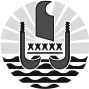 
POLYNéSIE FRANçAISEMinistère
de l’education,
de la modernisation                                                  de l’administration,
en charge du numériqueDIRECTION GÉNÉRALEDES RESSOURCES HUMAINEsLa directrice générale	N°                           / MEA / DGRHPapeete, le  Réf. :Lettre n° 6208/PR 18 août 2021 ;Lettre n° 6323/PR du 23 août 2021 ;Arrêté  n° HC/7309/CAB du 20 août 2021 ;Demande de l’agent du JJ / MM / AA revêtue de l’avis favorable de la directrice des impôts et des contributions publiques.NOM : XXXPrénom : XXXGrade : XEchelon : XXActuellement affecté(e) auprès de : XXXActuellement affecté(e) auprès de : XXXEst volontaire auprès :Est volontaire auprès :Est volontaire auprès : de la Plateforme COVID 19ou du Centre de vaccination Localisé à :Du / Le : JJ / MM / AAAu (inclus) : JJ / MM / AA    conformément à la durée réglementaire des 39 heures hebdomadaires ou le cas échéant à temps partiel.conformément à la durée réglementaire des 39 heures hebdomadaires ou le cas échéant à temps partiel.Copies :PR	1MEF 	1 MEA	1DGRH	1DBF	1CDE	1DICP	1Pour le Ministre et par délégation,Marine NOGUIER